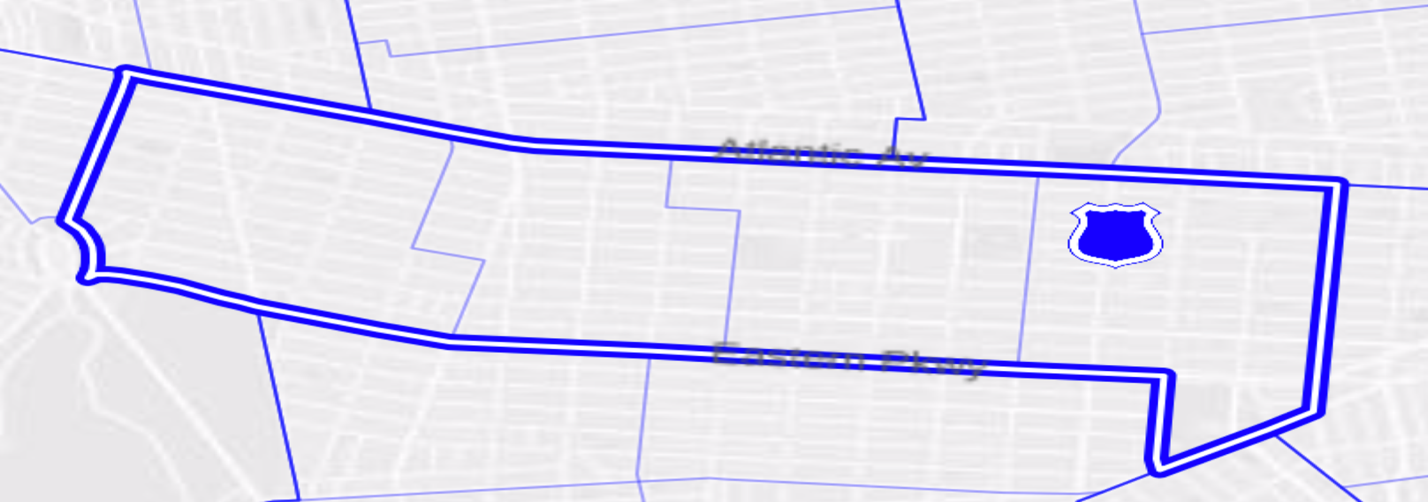 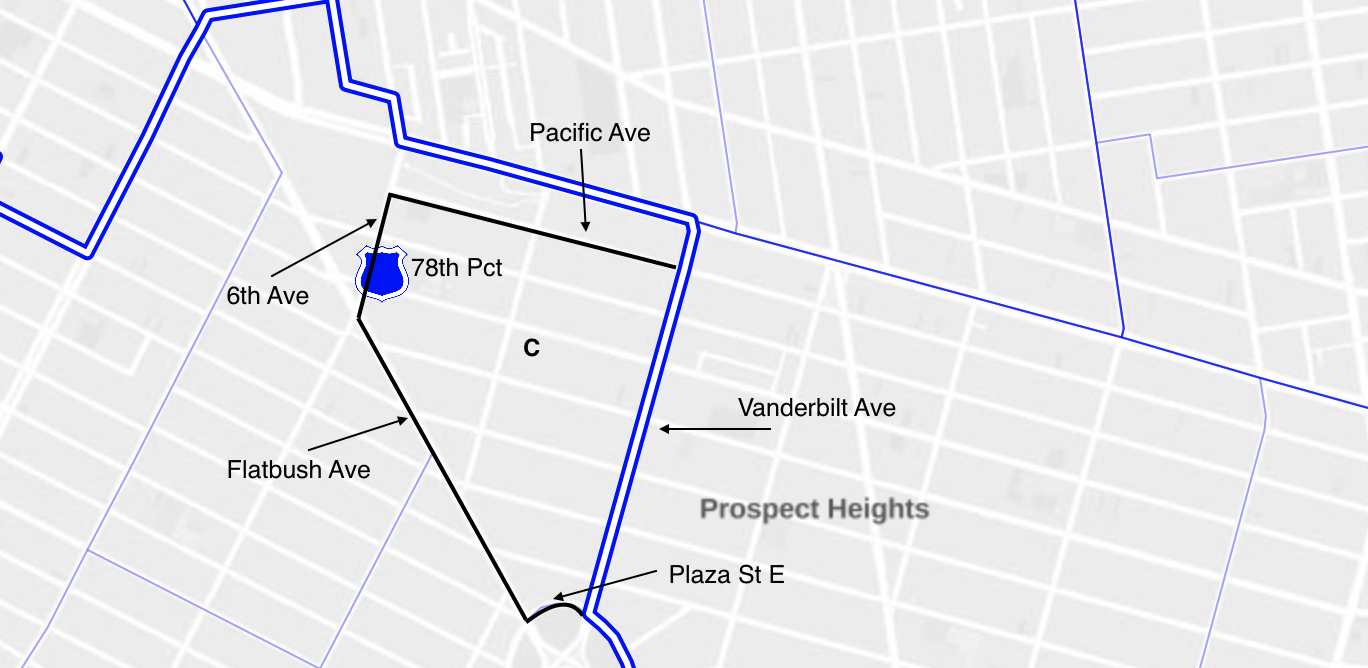 77th PCT NCO Sector Meetings Revised 8-10-2177th PCT NCO Sector Meetings Revised 8-10-2177th PCT NCO Sector Meetings Revised 8-10-2177th PCT NCO Sector Meetings Revised 8-10-2177th PCT NCO Sector Meetings Revised 8-10-2177th PCT NCO Sector Meetings Revised 8-10-2177th PCT NCO Sector Meetings Revised 8-10-21NCO SectorNCO Meeting DateNCO Meeting TimeNCO Meeting LocationNCO OfficerNCO Officer EmailNCO OfficerContact NumberNCO SupervisorSGT Anthony BertramAnthony.Bertram@nypd.org718-735-6070AJuly 24, 20215:30 PMStroud Park
483 Park AvePO Elias WallenElias.Wallen@nypd.org917-287-4722AJuly 24, 20215:30 PMStroud Park
483 Park AvePO Daniel StaffaDaniel.Staffa@nypd.org929-291-8659BAugust 12, 20215:30 PMCommunity Garden
1100 Bergen StPO Stephanie PerezStephanie.Perez2@nypd.org929-215-6472BAugust 12, 20215:30 PMCommunity Garden
1100 Bergen StPO Matthew MelendezMatthew.Melendez@nypd.org917-513-5931CAugust 25, 20215:30 PMBrower Park
195 Brooklyn AvePO Malcolm Brissett-OrtizMalcolm.BrissettOrtiz@nypd.org917-521-9880CAugust 25, 20215:30 PMBrower Park
195 Brooklyn AvePO Corey MottCorey.Mott@nypd.org929-465-4250DSeptember 22, 20215:30 PMReligious Hall
1425 Lincoln PlPO Saskya RodriguezSaskya.Rodriguez@nypd.org917-756-3285DSeptember 22, 20215:30 PMReligious Hall
1425 Lincoln PlPO Michael NapolitanoMichael.Napolitano@nypd.org917-376-880778th PCT NCO Sector C Meeting within CB8 Revised 2-24-2178th PCT NCO Sector C Meeting within CB8 Revised 2-24-2178th PCT NCO Sector C Meeting within CB8 Revised 2-24-2178th PCT NCO Sector C Meeting within CB8 Revised 2-24-2178th PCT NCO Sector C Meeting within CB8 Revised 2-24-2178th PCT NCO Sector C Meeting within CB8 Revised 2-24-2178th PCT NCO Sector C Meeting within CB8 Revised 2-24-21NCO SectorNCO Meeting DateNCO Meeting TimeNCO Meeting LocationNCO OfficerNCO Officer EmailNCO Officer Cell NumberNCO SupervisorSGT Anthony DimicheleAnthony.Dimichele@nypd.orgCSeptember 18, 20211:00 PMZoom Meeting ID: 161 089 5283 Passcode: h*Sue3?YDET Stella GauseStella.Gause@nypd.orgCSeptember 18, 20211:00 PMZoom Meeting ID: 161 089 5283 Passcode: h*Sue3?YPO Elizabeth MedinaElizabeth.Medina@nypd.org